Ausflug 15.06.2024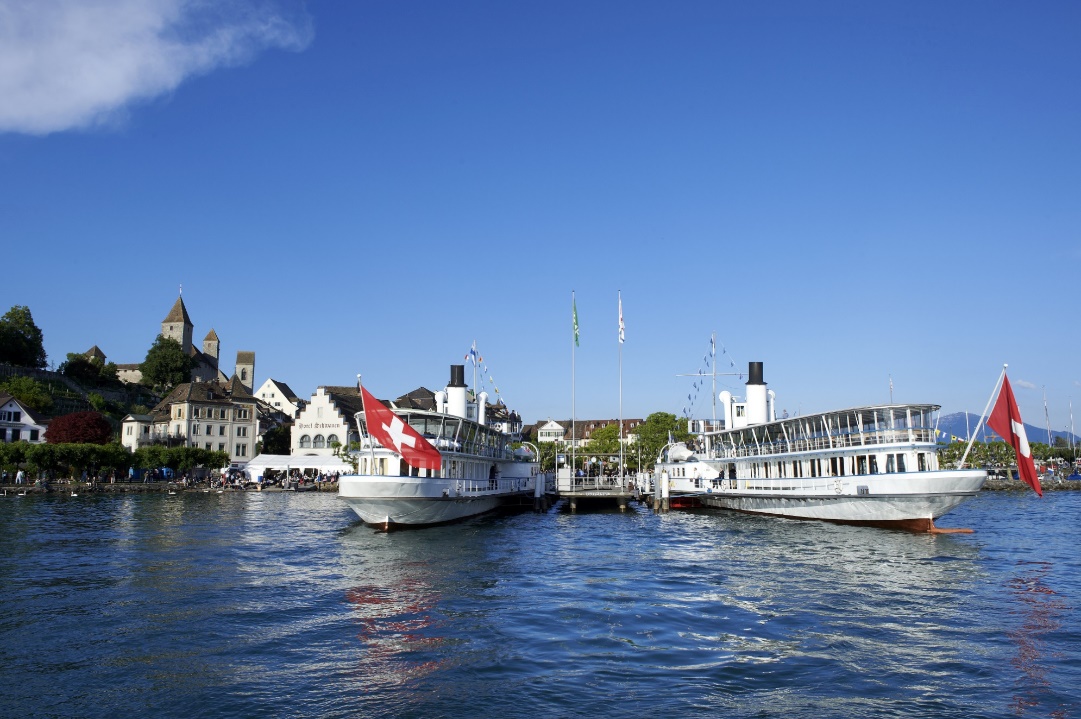 Schifffahrt auf dem ZürichseeProgramm:	Fahrt im Car mit Marcel von Thurtal-Reisen nach Hurden. Dort gibt es ein Mittagessen. In Rapperswil steigen wir auf’s Schiff und fahren nach Horgen. Am Nachmittag geniessen wir zum Abschluss ein feines Glace. Kosten:	Mitglieder und nötige Begleitpersonen	40.- CHF	Nichtmitglieder	70.- CHFInbegriffen: Carfahrt, Kaffee & Gipfeli, Mittagessen ohne Getränke, Schifffahrt, Glace. Der Betrag wird auf der Hinfahrt eingezogen, bei unentschuldigtem Fernbleiben wird ein Unkostenbeitrag von 25.- CHF erhoben.Abfahrt:	08:00 Uhr St. Gallen, Lagerstrasse | 09:00 Uhr Wattwil, BahnhofAnmeldungen bis spätestens Freitag, 07.06.2024 an eure Regionalleiterin*:Nicole Schiess (St. Gallen/Gaiserwald): nicole.schiess@procap.ch Naomi Schapira (Toggenburg): naomi.schapira@procap.ch oder an:Procap St. Gallen – Appenzell, Naomi Schapira, Hintere Bahnhofstrasse 22, 9000 St. Gallen*die Anmeldung ist verbindlich und wird nicht bestätigt. Auf einen schönen Tag freuen sich Nicole und Naomi - - - - - - - - - - - - - - - - - - - - - - - - - - - - - - - - - - - - - - - - - - - - - - - - - - - - - - - - - - - -Ich melde mich an für die Reise an den ZürichseeName:	Vorname:Adresse:	Telefonnummer:Mitglied: ja  / nein 	Mitgliednummer:Rollstuhl:	Spezialessen:  	Vegi  / Allergie:	Einsteigeort: St. Gallen  / Wattwil 	